LKS2 Why do Christians call themselves the ‘Body of Christ’?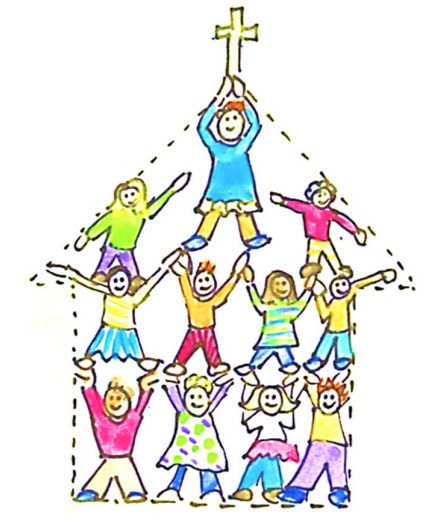 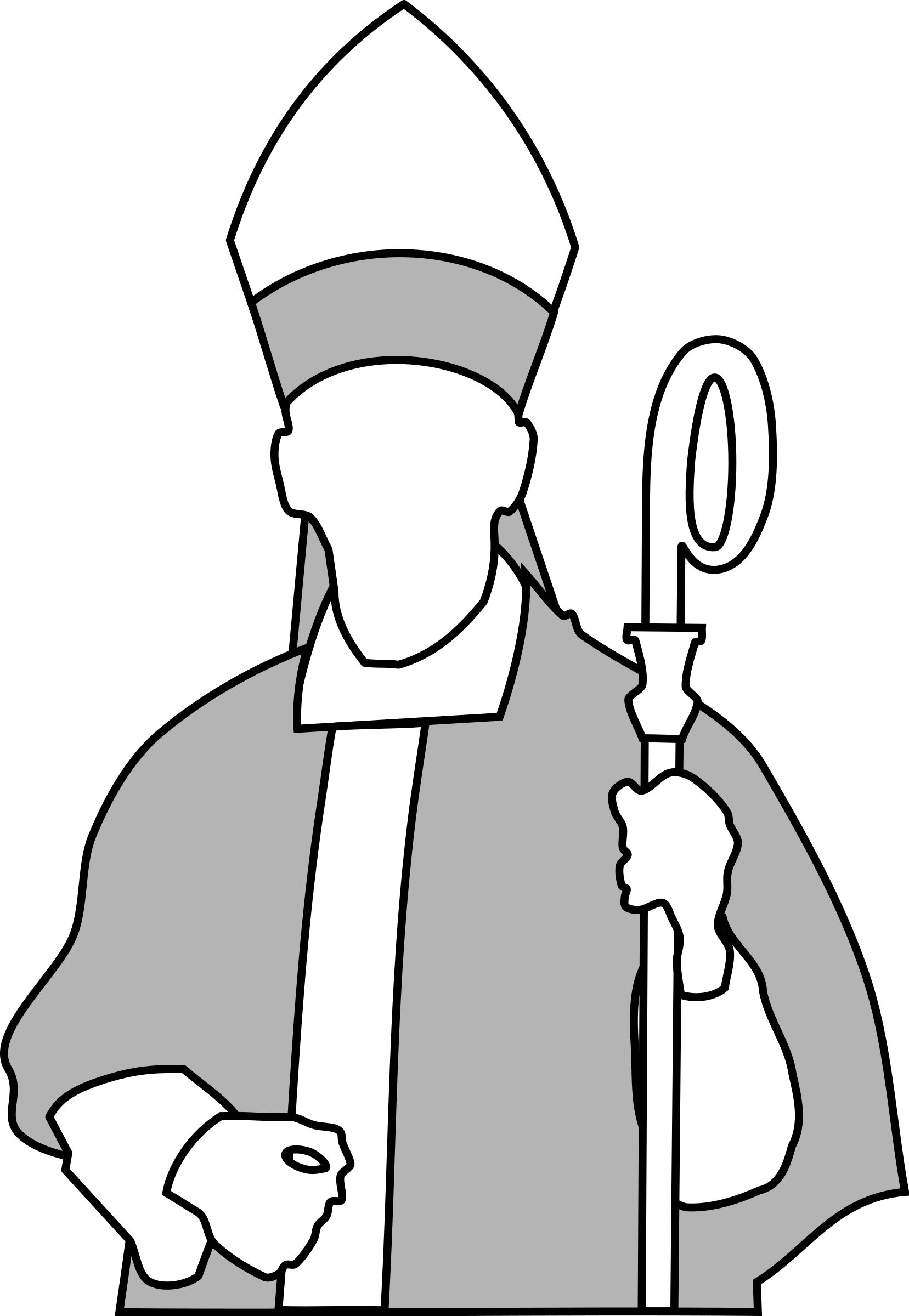 TThgehe What words should we understand and be able to use?DiscipleA follower of Jesus. Apostle‘Apostle’ means ‘one sent out’. Jesus gave his 12 disciples this title; he trained them to take on his ministry. DeaconDeacon means servant. Many churches have deacons who look after some aspect of church life.ArchdeaconIn the Anglican church, an archdeacon serves by taking responsibility for church buildings and the pastoral care of clergy.BishopA senior member of the Christian clergy, usually in charge of a diocese (region of church parishes). Traditionally they wear purple and carry a  mitre and crozier. The mitre is a pointed hat said to represent the flames of the Holy Spirit at Pentecost and the crozier symbolises a shepherd’s crook.A senior member of the Christian clergy, usually in charge of a diocese (region of church parishes). Traditionally they wear purple and carry a  mitre and crozier. The mitre is a pointed hat said to represent the flames of the Holy Spirit at Pentecost and the crozier symbolises a shepherd’s crook.A senior member of the Christian clergy, usually in charge of a diocese (region of church parishes). Traditionally they wear purple and carry a  mitre and crozier. The mitre is a pointed hat said to represent the flames of the Holy Spirit at Pentecost and the crozier symbolises a shepherd’s crook.